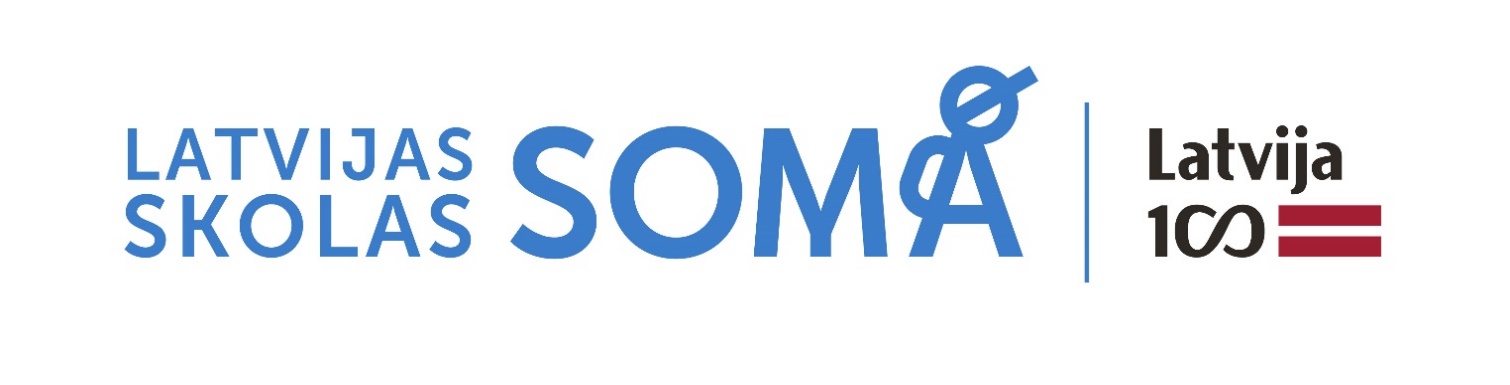 KAS?Rakstniecības un mūzikas muzeja izbraukuma nodarbība “LASĀMSKAPIS”Rakstniecības un mūzikas muzeja izbraukuma nodarbība “LASĀMSKAPIS”Rakstniecības un mūzikas muzeja izbraukuma nodarbība “LASĀMSKAPIS”KAD?26.novembrī28.novembrī5.decembrīKAM?2.d un 2.c klasei2.a un 2.b klasei3.c klaseiKUR?Rīgas Pļavnieku pamatskolāRīgas Pļavnieku pamatskolāRīgas Pļavnieku pamatskolāILGUMS60 minūtes60 minūtes60 minūtesIepazīstina ar lasīšanu kā procesu, tās sniegtajām emocijām, dažādu rakstnieku lasīšanas pieredzi. 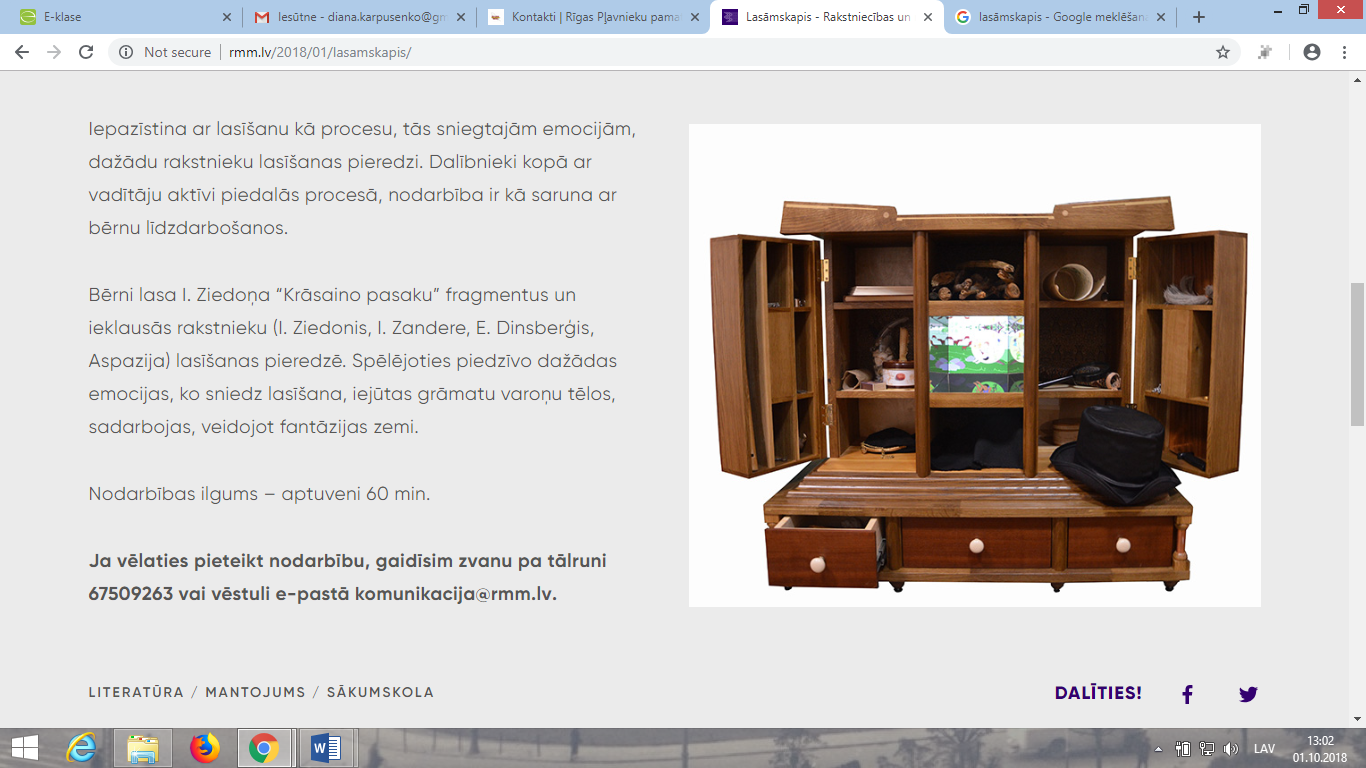 Dalībnieki kopā ar vadītāju aktīvi piedalās procesā, nodarbība ir kā saruna ar bērnu līdzdarbošanos. Iepazīstina ar lasīšanu kā procesu, tās sniegtajām emocijām, dažādu rakstnieku lasīšanas pieredzi. Dalībnieki kopā ar vadītāju aktīvi piedalās procesā, nodarbība ir kā saruna ar bērnu līdzdarbošanos. Iepazīstina ar lasīšanu kā procesu, tās sniegtajām emocijām, dažādu rakstnieku lasīšanas pieredzi. Dalībnieki kopā ar vadītāju aktīvi piedalās procesā, nodarbība ir kā saruna ar bērnu līdzdarbošanos. Iepazīstina ar lasīšanu kā procesu, tās sniegtajām emocijām, dažādu rakstnieku lasīšanas pieredzi. Dalībnieki kopā ar vadītāju aktīvi piedalās procesā, nodarbība ir kā saruna ar bērnu līdzdarbošanos. Bērni lasa I. Ziedoņa “Krāsaino pasaku” fragmentus un ieklausās rakstnieku (I. Ziedonis, I. Zandere, E. Dinsberģis, Aspazija) lasīšanas pieredzē. Spēlējoties piedzīvo dažādas emocijas, ko sniedz lasīšana, iejūtas grāmatu varoņu tēlos, sadarbojas, veidojot fantāzijas zemi.Bērni lasa I. Ziedoņa “Krāsaino pasaku” fragmentus un ieklausās rakstnieku (I. Ziedonis, I. Zandere, E. Dinsberģis, Aspazija) lasīšanas pieredzē. Spēlējoties piedzīvo dažādas emocijas, ko sniedz lasīšana, iejūtas grāmatu varoņu tēlos, sadarbojas, veidojot fantāzijas zemi.Bērni lasa I. Ziedoņa “Krāsaino pasaku” fragmentus un ieklausās rakstnieku (I. Ziedonis, I. Zandere, E. Dinsberģis, Aspazija) lasīšanas pieredzē. Spēlējoties piedzīvo dažādas emocijas, ko sniedz lasīšana, iejūtas grāmatu varoņu tēlos, sadarbojas, veidojot fantāzijas zemi.Bērni lasa I. Ziedoņa “Krāsaino pasaku” fragmentus un ieklausās rakstnieku (I. Ziedonis, I. Zandere, E. Dinsberģis, Aspazija) lasīšanas pieredzē. Spēlējoties piedzīvo dažādas emocijas, ko sniedz lasīšana, iejūtas grāmatu varoņu tēlos, sadarbojas, veidojot fantāzijas zemi.